Приложение 2Route List                            Name: _______________________________________   Конкурс 1. «Расшифруй записку»Расшифруй записку. Для этого впиши буквы в клетки под их номерами.Конкурс 2. « Напиши, кто живет в домике»Напиши названия животных. 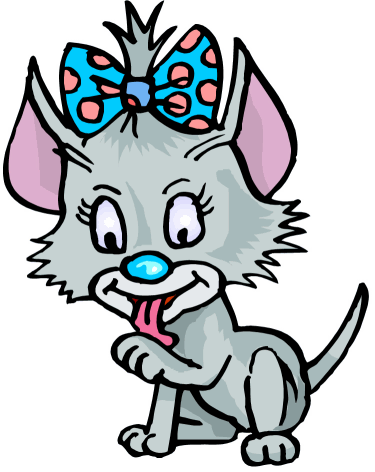 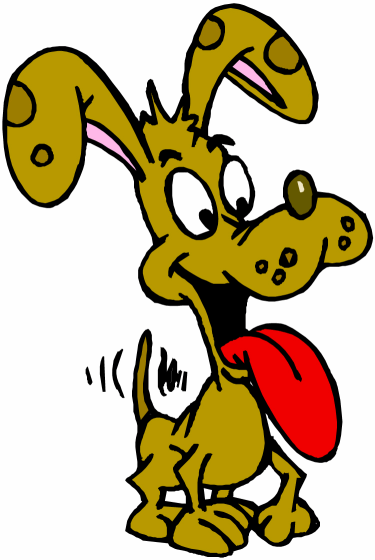 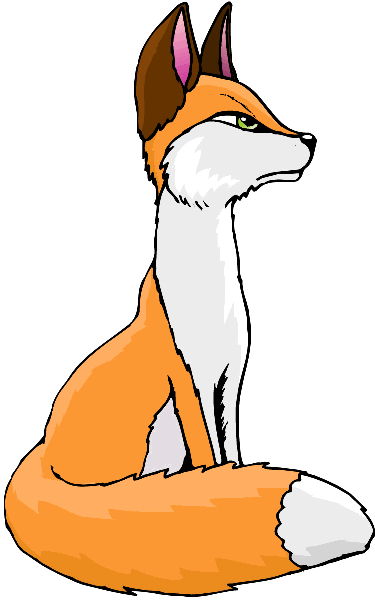 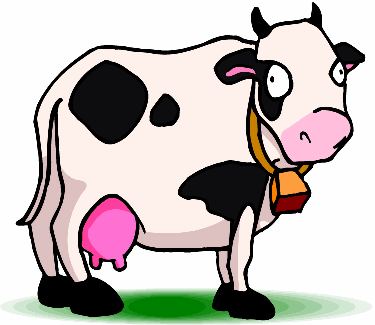 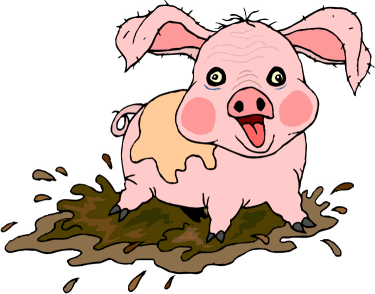 Конкурс 3. Загадки о животныхПослушай и запиши о каком животном загадка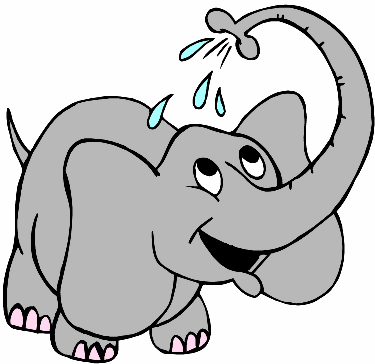 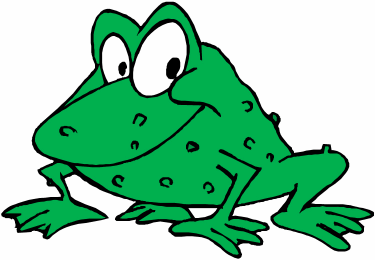 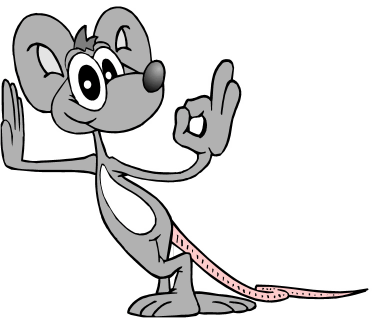 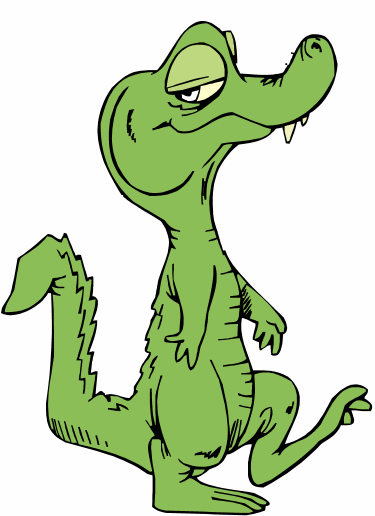 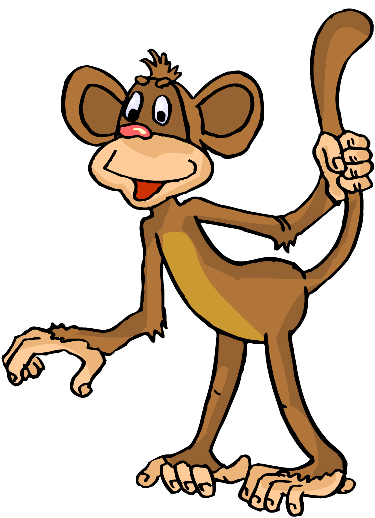 Конкурс 4. Один – многоНапиши словами сколько животных            5                     7                   2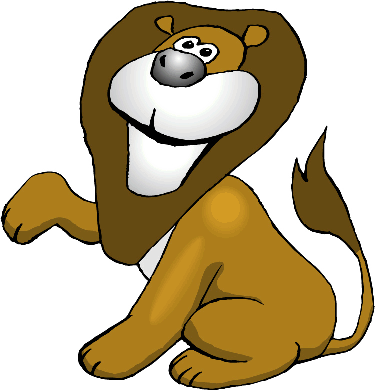 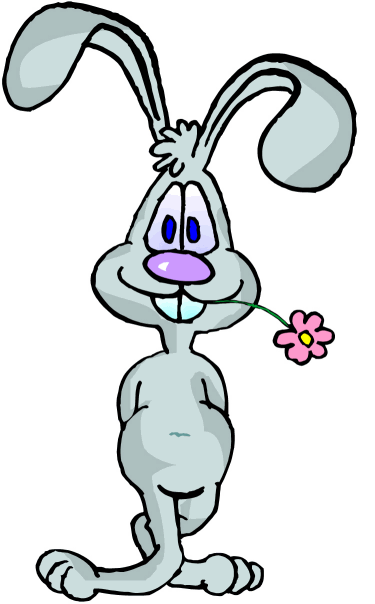 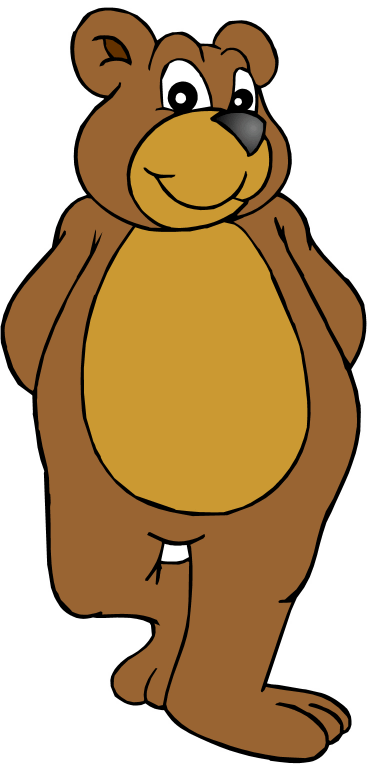                                4                                        10                                                    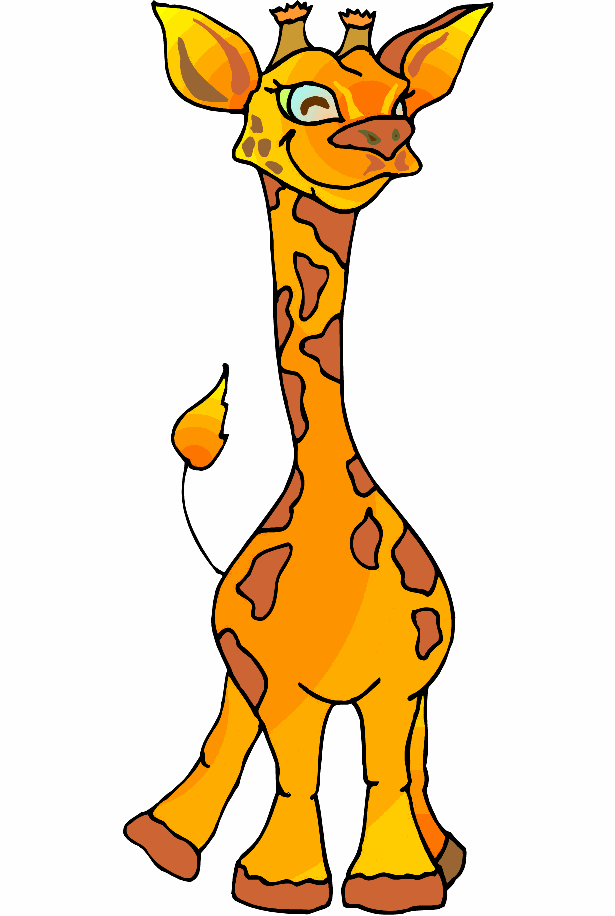 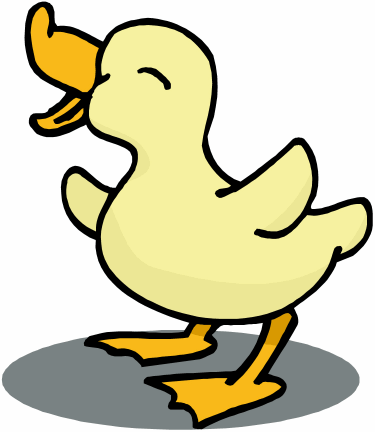 Конкурс 5. «Раскрась смешных человечков»Раскрась человечка в соответствии с названием цвета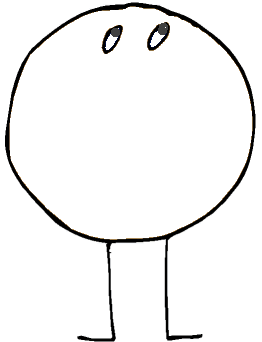                 red                                    blue                               green              violet                                pink                                yellow               black                                brown                                 grey                 orangeКонкурс 6. «Знатоки английского алфавита»Расставь буквы в алфавитном порядке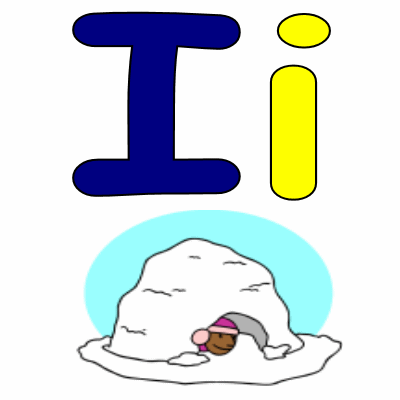 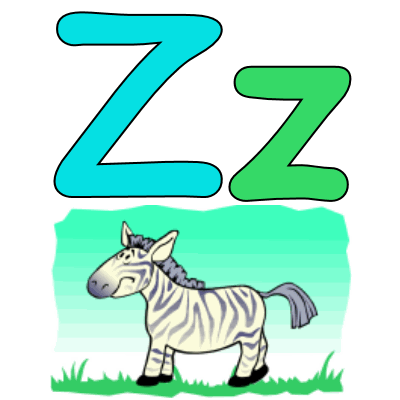 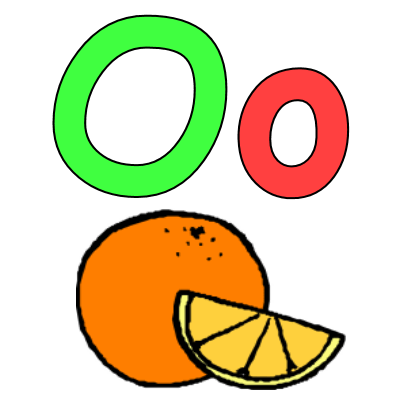 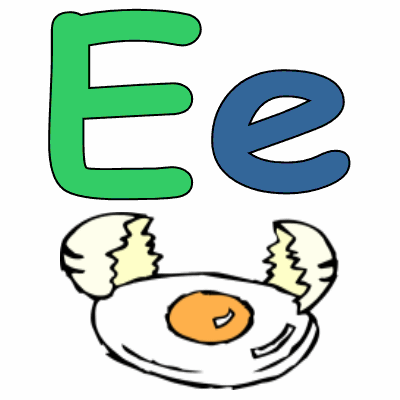 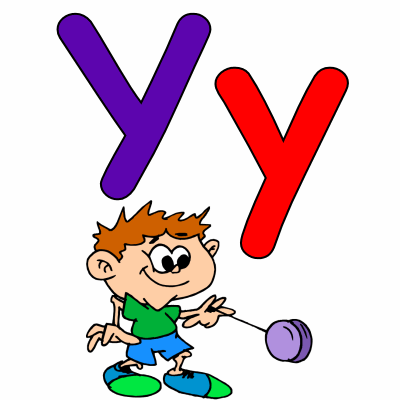 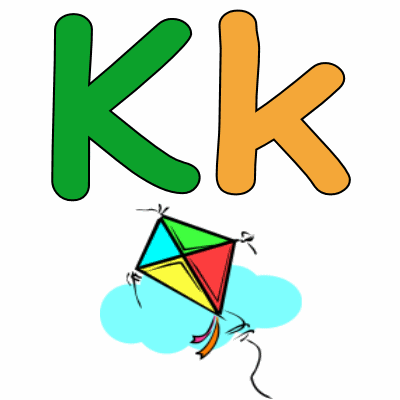 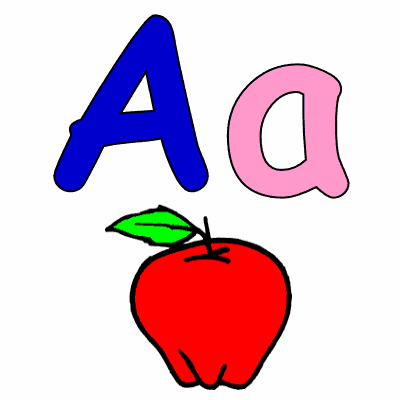 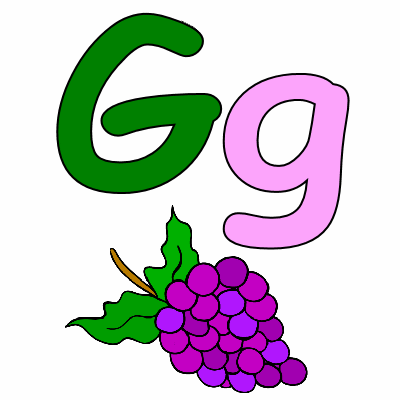 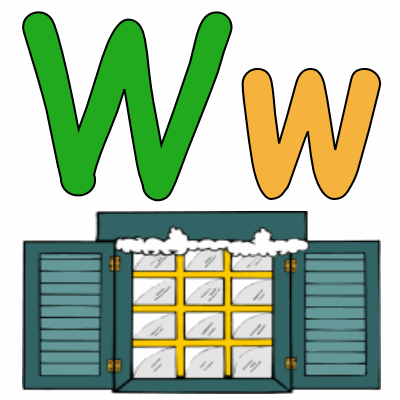 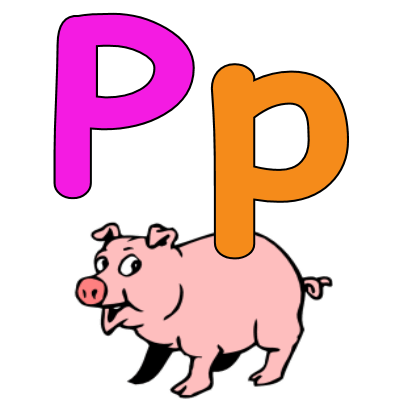 Конкурс 7. «Переводчики»Переведи фразы и поставь соответствующие буквы. Если все верно,  в столбике получится осмысленное предложение.Внимание! Некоторые английские фразы не имеют верного русского перевода. Их клеточка остается пустой.Напиши, что получилось ___________________________________Конкурс 8. «Напиши цифру»Найди слова по теме «Школьные принадлежности», закрась клеточки с ними красным карандашом и узнаешь какую оценку ты сегодня получишь.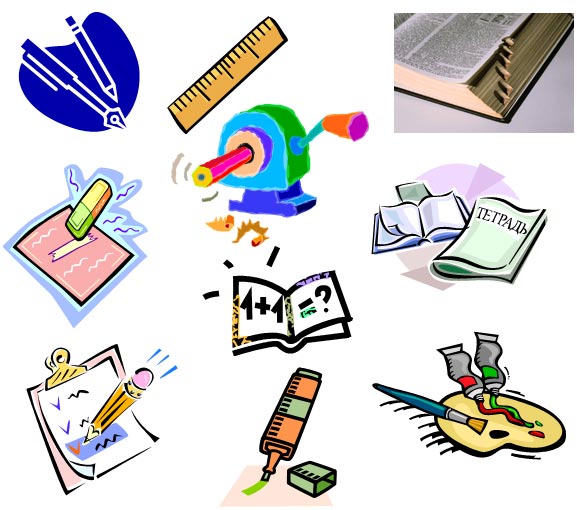 Название конкурсаОтветКоличество балловРасшифруй запискуНапиши, кто живет в домикеЗагадки о животныхОдин – многоРаскрась смешных человечковЗнатоки английского алфавитаПереводчикиНапиши цифру2827258431691b2i3e4h5n6o7s8t9x                  a                  o                  o                  o                  iНомер загадкиНазвание животного12345Sing a song!Меня зовут Алекс.nWhat does his dog do?Где ты живешь?eWhat’s your name?Сколько тебе лет?gI live in the house.Моя ручка синего цвета.sHe can’t ride a bike.Ты умеешь прыгать на скакалке?iShe is eight.У меня есть собака.hI don’t like parrots.Спой песню!iWhere do you live?Что у тебя есть?lMy name is Alex.Мне нравятся попугаи.mHow old are you?Я живу в доме.iWhat have you got?Что это за собака?dCan you skip?Он не умеет кататься на велосипеде.kMy pen is blue.Как тебя зовут?lI’ve got a dog.Ей восемь лет.egreena pena pencila school bagtenthreea rubberdrawopenbluemousea bookan exercise booka rulerhelloapplereadTrickya pencil casesisterdoga day booka sharpenera felt tip penplay